szertartást. Az első ilyen közösségek az Amerikai Egyesült Államokban és Nagy-Britanniában jöttek létre, de napjainkban már minden földrészen találunkrChristadelphian gyülekezeteket, így az mára valóban világméretű közösséggé vált.A Christadelphian Közösség tagjainak jellemző sajátossága, hogy a Bibliát ismerik el hitük és tekintélyük kizárólagos forrásaként. A Bibliában – az Ó-, ill. az Újszövetségben – leírtak olyan, Istentől ihletett írások, melyeknek célja, hogy általuk az ember üdvösségre jusson. Ezen alapállásukból következik, hogy a Christadelphian hit azonos az első évszázadban Jézus és apostolai által hirdetett tanítással. A Christadelphian Közösség tagjai napi rendszerességgel olvassák a Bibliát. Egy bibliaolvasási útmutatót követve, minden évben végigolvassák egyszer az Ószövetséget, kétszer az Újszövetséget. E módszer számos előnye közül az egyik az, hogy az ezt követők maguk is összevethetik az általuk vallott hitelveket a Szentírásban mint hiteles forrásban foglaltakkal.Jelen ismertetőnk bárki számára hozzáférhető, ingyenesen megigényelhető.2. Miben hisznek a Christadelphian Közösség tagjai?A Christadelphian Közösség tagjai minden bibliaolvasótól azt kérik, hogy vessék össze az általuk vallottakat a Biblia tanításával. Bibliaolvasásunk akkor válik a leginkább javunkra, ha rászánjuk a kellő időt arra, hogy utánanézzünk és magunk is elolvassuk a megadott igehelyeket. Mivel Jézus maga volt az „Igazság”, ezért - hitelveinket alátámasztandó -, igyekszünk minél gyakrabban idézni az ő saját szavait, már  amennyire azt a szűkre szabott kereteink lehetővé teszik. A Szentlélek Isten ereje, amelyet Isten tetszés szerinti céljainak elérésére használ (1 Mózes 1:2, Ézsaiás 61:1), nem pedig önálló lény, Isten a Világmindenség öröktől fogva létező Teremtője. Ő teremtette meg a földi életet, amiként az embert is, a maga képére (1 Mózes 1:1,27, Ap Csel 17:24-28)A Biblia teljes egészében Istentől ihletett, az nem más, mint az Ő Igéje (2 Péter 1:20-21, 2 Timóteus 3:14-17). Az angyalok olyan halhatatlan lények, akik Isten akaratát hajtják végre (A zsidókhoz 1:13,14)Istennek az a terve, hogy az egész földet betöltse az Ő dicsősége (4 Mózes 14:21; Habakuk 2:14 )Isten választás elé állította az Embert (Ádámot). Ha engedelmeskedik Istennek, akkor élni fog, ha engedetlenséget tanúsít Vele szemben, akkor meghal. Ádám vétkezett azáltal, hogy megszegte az engedelmességet. Ezért halálra ítéltetett (1 Mózes 3:17-19)Mi mindnyájan Ádám leszármazottai vagyunk. Mivel ő vétkezett - amiért halállal lakolt -, ezért minden ember halandóként jön a világra. Ugyanakkor mi magunk is, „mindenki vétkezett”, ezért ki-ki a maga vétkessége okán is halált érdemel (Róm. 3:23, 5:12, 6:23). Ádámhoz hasonlóan mindnyájan felelősek vagyunk tulajdon tetteinkért. Ha ez nem így volna, akkor az igazságos Isten nem nevezhetné helytelen cselekedeteinket ’bűnnek’ Azokért nem hibáztathatunk valamely természetfölötti lényt: az ördögöt. „Mert mindenki saját kívánságaitól vonzva és csalogatva esik kísértésbe” (Jakab 1:14-16). Jézus azt mondta. „Mert a szívből származnak a gonosz gondolatok, gyilkosságok, házasságtörések…” (Máté 15:19).Isten az Úr Jézus Krisztusnak Atyja volt és az is marad. Isten Szent Lelke árnyékolta be Máriát, és ő „fogant méhében”. Jézus ezért egyaránt volt az Isten Fia és az ember Fia is (Lukács 1:30-35).Jézus nem volt egyenrangú Istennel. Ő maga mondta: „ az Atya nagyobb nálam” (János 14:28), valamint, hogy: „Felmegyek az én Atyámhoz és a ti Atyátokhoz, az én Istenemhez és a ti Istenetekhez” (János 20:17).A Szentlélek nem külön lény, hanem Isten ereje, amelyet  Isten - belátásának megfelelően -,  céljai elérésére használ (1 Mózes 1:2; Ézsaiás 61:1). Jézus vétkezhetett volna, de nem tette. „áldozatával eltörölte a bűnt…úgy Krisztuzs is egyszer áldoztatott fel, hogy sokak bűnét elvegye, másodszor majd a bűn hordozása nélkül fog megjelenni azoknak, akik várják őt üdvösségükre.” (A zsidókhoz 26-28) Mivel tökéletesen alávetette magát Isten akaratának, ezért feltámasztatott a halálból, immár örök életre. „Hát nem ezt kellett-e elszenvednie a Krisztusnak és megdicsőülnie? (Lukács 24:26).Jézus feltámadása után is létezett testben. Így szólt Tamáshoz, a tizenkét apostol egyikéhez: „Nyújtsd ide az ujjadat és nézd meg a kezeimet, és tedd az oldalamra” (János 20:27).Ha hiszünk és halhatatlanságot nyerünk, akkor Jézus ,az ő dicsőséges testéhez hasonlóvá változtatja a mi gyarló testünket” (Filippi 3:21). Feltámadása után Jézus felment a mennybe (Ap. Csel. 1:11), Ő most a mi Urunk és közvetítőnk (1 Timóteus 2:5).Jézus legyőzte a bűnt és a halált. Isten kegyelméből mindazok, akik hisznek és híven követik őt, az örök élet áldásában részesülnek (János 3:16, 1 Kor. 15:22, 1 Péter 5:4). Az örök élet áldását az ítéletkor nyerhetjük el  Erre azután kerül sor, hogy Jézus visszatér a földre és feltámasztja azokat a halottakat, akik felelősséggel tartoznak. Jézus ezt mondta: „…mindazok, akik a sírban vannak, meghallják az ő hangját, és kijönnek’ ()János 5:28-29(.Jézus több ízben is szól arról, hogy vissza fog térni a földre: „Mert eljön az Emberfia Atyja dicsőségében angyalaival együtt, és akkor megfizet mindenkinek cselekedetei szerint” (Máté 16:27).Figyeljük meg, hogyan követik majd egymást az események: (a) Jézusvisszatér, (b) feltámasztja a halottakat; (c) sor kerül az ítéletre, (d) hű követőit örök élettel jutalmazza.-	Amikor Jézus eljő, „uraknak ura és királyoknak királya” (Jelenések 17:14) lesz majd. A királyok leborulnak majd előtte (Zsolt. 72:12). A Biblia ezt az időszakot „Isten országának” nevezi. Jézus hű követői, az immár halhatatlan szentek segítik majd őt a kormányzásban. Jézus ígéretet tett arra, hogy tizenkét apostola „tizenkét királyi székbe ül és ítéletet tart Izrael tizenkét törzse felett” (Máté 19:28). Az embereknek be kell ismerniük bűnös természetüket. Hinniük kell az evangéliumot, meg kell bánniuk bűneiket és meg kell keresztelkedniük. Jézus azt mondta: „Aki hisz, és megkeresztelkedik, üdvözül” (Márk 16:16).Jézus ezt is mondta tanítványainak: „Ha szerettek engem, megtartjátok az én parancsolataimat” (János 14:15). Követnünk kell az ő példáját az Istennek való engedelmességben és mások szolgálatában, és rendszeresen meg kell emlékeznünk róla a kenyér megtörésével és a bor elfogyasztásával , „amíg eljő” (1 Kor.11:23-26).Végül ne feledjük, hogy Isten a zsidó népet választotta ki arra, hogy magát kinyilatkoztassa számukra. Ígéreteket tett Ábrahámnak, Izsáknak, Jákóbnak és Dávidnak, valamint Izrael népének is. Számos ígéret ezek közül Jézus újbóli eljövetelekor teljesül majd. Kísérjük hát figyelemmel az Izraelben zajló eseményeket! (1 Mózes 12:2,3; 13:14-17; 2 Sámuel 7:12-16; Jeremiás 23:5-8; Ezékiel 36:22-24; 37:21-22).3. Milyen tanáccsal szolgálhatunk a bibliaolvasás minél gyümölcsözőbbé tételéhez?A Biblia tanulmányozásának van néhány egyszerű, ám annál fontosabb szabálya: (a) imádkozzunk, mielőtt elkezdjük az olvasást; (b) fordítsunk kellő figyelmet az olvasott szavak pontos jelentésére, (c) vizsgáljuk meg a szövegkörnyezetet – miről volt szó az éppen olvasott szakaszt megelőzőleg, ill. azt követően? (d) keressünk hasonló szavakat, szókapcsolatokat és helyzeteket a Biblia más részeiből: nézzük meg, mi a hasonlóság, ill. a különbség ezek között, (e) gondolkozzunk el mindezeken – méghozzá gyakran!-  A fontos bilbiai tanítások mindig többször is előfordulnak. Jézus újbóli eljövetele, a feltámadás, az ítélet, az örök élet a Krisztust híven követők számára, továbbá Isten földi királysága minden bizonnyal igaz: ezek a tanítások ugyamis nagyon sok, különböző helyen is olvashatók a Bibliában.Használja jelen ismertetőt - a Bibliával együtt – mindannak ellenőrzésére, amiben hisz. Ha nem állják ki a gondos vizsgálat próbáját, akkor el kell vetnünk azokat. Aki híven követi Isten Igéjét, elnyeri a legnagyszerűbb ajándékot, amelyet Isten az emberiségnek adhat: az örök életet  „Taníts engem helyes értelemre és ismeretre, mert hittel fogadtam parancsolataoidat” (Zsolt.119:66).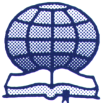 CHRISTADELPHIAN BIBLIA MISSZIÓALAPVETÖ  BIBLIAI  IGAZSÁGOKA CHRISTADELPHIAN KÖZÖSSÉGKik ők?Miben hisznek?Jelen ismertető elolvastával válaszolni tud majd az alábbi kérdésekre:1. Milyen vallási alapelvekre támaszkodik a       Christadelphian meggyőződés?2. Miben hisznek a Christadelphian Közösség tagjai?3.  Hogyan válhatunk minél értőbb bibliaolvasókká?1.  Kik alkotják a Christadelphian Közösséget?A ’Christadelphian’ elnevezés Jézus és az őt követők közötti kapcsolatra utal. Az Újszövetség görög nyelven íródott. A ’Christadelphian’ elnevezés két görög eredetű szóból – adelphos, ill. Christos - tevődik össze, jelentése: ’testvérek Krisztusban. E kifejezés megtalálható a Bibliában, mégpedig a Kolloséiakhoz írt levélben (1:2).A ’Christadelphian’ elnevezést egy 19. sz-i igehirdető, John Thomas választotta. Sokat utazott szerte az Egyesült Államokban és Nagy-Britanniában egyaránt, így terjesztvén az Igét. A bibliai tanítás helyes értelmezőjeként és annak közérthető módon való közvetítőjeként képes volt meggyőzni hallgatóságát az általa hirdetett tanítások igazságáról. Ezért számosan közülük meg is keresztelkedtek és csatlakoztak a Christadelphian Közösséghez, közös összejöveteleken végezve az istentiszteleti Szeretnénk figyelmébe ajánlani további, a Biblia tanításáról szóló, ingyenes kiadványainkat:1) Hasonló, más bibliai témákat feldolgozó, hasonló rövid ismertetőink,2) 12 részes (egyenként két A4-es lap terjedelmű) tanfolyam a Bibliáról,3) "Fedezzük fel együtt a Bibliát!" címmel megjelent 245 oldalas könyvünk (a Bibliát részletesebben tanulmányozni kívánó érdeklődők számára)Elérhetőségeink:www.cbmhu.orgcbm 1 - ”Who are the Christadelphians”